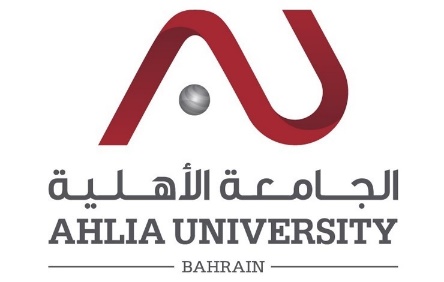 COLLEGE OF INFORMATION TECHNOLOGYDEPARTMENT OF INFORMATION TECHNOLOGYCOURSE SYLLABUS/ SPECIFICATIONCourse Code & Title: 		ITCS 341 - System Administration IWeight: 				(2-2-3)Prerequisite:				ITCS 214NQF Level Allocated: 		Level 7  Description:	This course provides broad knowledge and experience for IT professional. Student will have the knowledge required to assemble components based on customer requirements, install, configure PCs and software for end users, and understand the basics of networking, properly and safely.Objective:To explain PCs, Laptops, printers & network hardware standards.To explain Professional conduct & professional communications with clients.To explain assembling, dissembling and installing PCs, laptops, printers & network cards, and expansion cards.Semester:	Instructor: Office Telephone:	Email (s): 
Intended Learning Outcomes (ILOs):Course Structure (Outline)Teaching Materials:Assessments:NQF Notional Hours / Credits:    120 notional hours/ 12 NQF credit Knowledge and UnderstandingKnowledge and UnderstandingNQF Descriptor/ LevelA1Concepts and Theories: Demonstrate detailed knowledge and understanding of computer components, peripheral devices and networking basic settings requirements.Knowledge: theoretical understanding[Level 7]A3Professional   Responsibility: Demonstrate	advanced knowledge	and understanding of the professional conducts for IT professionals.Knowledge: theoretical understanding[Level 7]Subject-specific SkillsSubject-specific SkillsNQF Descriptor/ LevelB1Problem Solving: Show ability to install, configure and troubleshoot various hardware and device components.Knowledge: Practical Application [Level 7] Skills: Communication, ICT & Numeracy [Level7]B3Application of Methods and Tools: Install and expand devices by adding additional equipment through the usage of different tools such as standard technician toolkit and maintenance kit.Knowledge: Practical Application [Level 7] Skills: Communication,ICT & Numeracy [Level 7]Critical-Thinking SkillsCritical-Thinking SkillsNQF Descriptor/ LevelC1Analytic skills: Compare and Contrast various configurations and choose the most appropriate as per user requirements as well as evaluate and select the appropriate component and operational procedures for a user configuration.Generic Problem Solving& Analytical skills[Level 7]General and Transferable Skills (other skills relevant to employability and personal development)General and Transferable Skills (other skills relevant to employability and personal development)NQF Descriptor/ LevelD1Communication: Express and communicate ideas in written and oral form.Communication, ICT and Numeracy Skills[Level 7]D3Organizational and Developmental Skills: Demonstrate ability to organize ideas and effectively allocate time in given assignment.Competence: Autonomy, Responsibility andContext [Level 7]WeekHoursHoursILOsUnit/Module or Topic TitleTeachingMethodAssessmentMethodWeekLectureLabILOsUnit/Module or Topic TitleTeachingMethodAssessmentMethod1-244A1, B1, B3, C1- Syllabus, Introduction- Motherboards	and expansion cardsDifferentiate between motherboard components and their purposes.2. Differentiate        between expansion  slots/ expansion cards and their propertiesLecture/ Class Discussion/ In-Lab Supervised WorkIn-Lab Exercises322A1, B1, B3, C1CPUs and power suppliesDifferentiate among various CPU types and features and select	the	appropriate cooling method.Power supply: know connector types, their voltages and propertiesLecture/ Class Discussion/ In-Lab Supervised WorkIn-Lab Exercises422A1, B1, B3, C1Memory and physical storageCompare and	contrast RAMtypes and featuresLecture/ Class Discussion/ In-Lab Supervised WorkIn-Lab Exercises5-644A1, B1, B3, C1ConnectionsCompare and contrast various connection interfaces and explain their purpose.Lecture/ Class Discussion/ In-Lab Supervised WorkIn-Lab Exercises/ Quiz1(Week 6)722A1, B1, B3, C1Peripherals devicesInstall and configure various peripheral devices like: input devices,   output    devices   andmultimedia devicesLecture/ Class Discussion/ In-Lab Supervised WorkIn-Lab Exercises822A1, B1, B3, C1, D1, D3Printers1. perform printer maintenance2. Install,       and   configure printers3. Explain the differences between the various printer types and summarize the associated imaging process.Lecture/ Class Discussion/ In-Lab Supervised WorkIn-Lab Exercises/ Assignment 1922A1, B1, B3, C1NotebooksCompare and contrast laptop features.Compare  and  contrast  the components within the display of a laptop.Install and configure laptop hardware and components.Lecture/ Class Discussion/ In-Lab Supervised WorkIn-Lab Exercises10-1144A1, B1, B3, C1Networking BasicsIdentify various types	of networks.Lecture/ Class Discussion/ In-Lab Supervised WorkMajor Test(Week 11)1222A1, B1, B3, C1The Physical Network1. Identify   types   of   network cables and connectors.2. Categorize characteristics of connectors and cabling.3. Compare   and contrast network devices, theirFunctions, and features.Lecture/ Class Discussion/ In-Lab Supervised WorkIn-Lab Exercises1322A1, B1, B3, C1Networking ProtocolsExplain      properties      and characteristics of TCP/IP.Explain common TCP and UDP ports, protocols, and their purpose.Lecture/ Class Discussion/ In-Lab Supervised WorkIn-Lab Exercises1422A1, B1, B3, C1Wireless NetworkingCompare and contrast wireless networking standards and encryption types.Lecture/ Class Discussion/ In-Lab Supervised WorkIn-Lab Exercises/ Quiz21522A1, B1, B3, C1, D1, D3,A3Professional ConductsLecture/ Class Discussion/ DebateAssignment 2162-A1, B1, C1,A3All TopicsFinal ExamTextbook(s):CompTIA A+ CertificationHandout(s):Available on Moodle i.e. http://www.ahlia.edu.bh/moodleReference(s):https://certification.comptia.org/getCertified/certifications/a.aspxType ofAssessmentDescriptionILOsWeightingIn-Lab ExercisesEach of the In-Lab exercises consists of a set of practical tasks to be carried by the students during lab time and that will help in evaluating hands-on capability of the students.B1, B3, C1FormativeQuizzesThe purpose of the quiz is to assess the students’ knowledge and understanding of the topics covered in the course like computer components, its peripherals and networking concepts. Students will be given two quizzes, each one is 30 minutes, and the best one will be considered.A1, B1, C110%Major TestThe test will be an in-class 60 minutes exam that will consist of multiple choice questions, fill in the blank, short-answer and few essay questions. It will cover the topics studied in the first 10 weeks.A1, B1, C130%AssignmentsThe students will be given 2 research based assignments each worth 15 marks and their average will be considered at the end.A1, B1, C1, D1, D320%Final ExamThe final exam is comprehensive and will be of two hours duration. It will consist of multiple choice questions, fill in the blank, short-answer and few essay questions.A1, B1, C1, A340%Overall100%AdmissionsAdmissionsMinimum number of students5Maximum number of students20
Ahlia University values academic integrity. Therefore, all students must understand the meaning and consequences of cheating, plagiarism and other academic offences under the Code of Student Conduct and Disciplinary Procedures (see www.ahlia.edu.bh/integrity for more information).